PROCESO: Atención de Requerimientos Internos y Externos 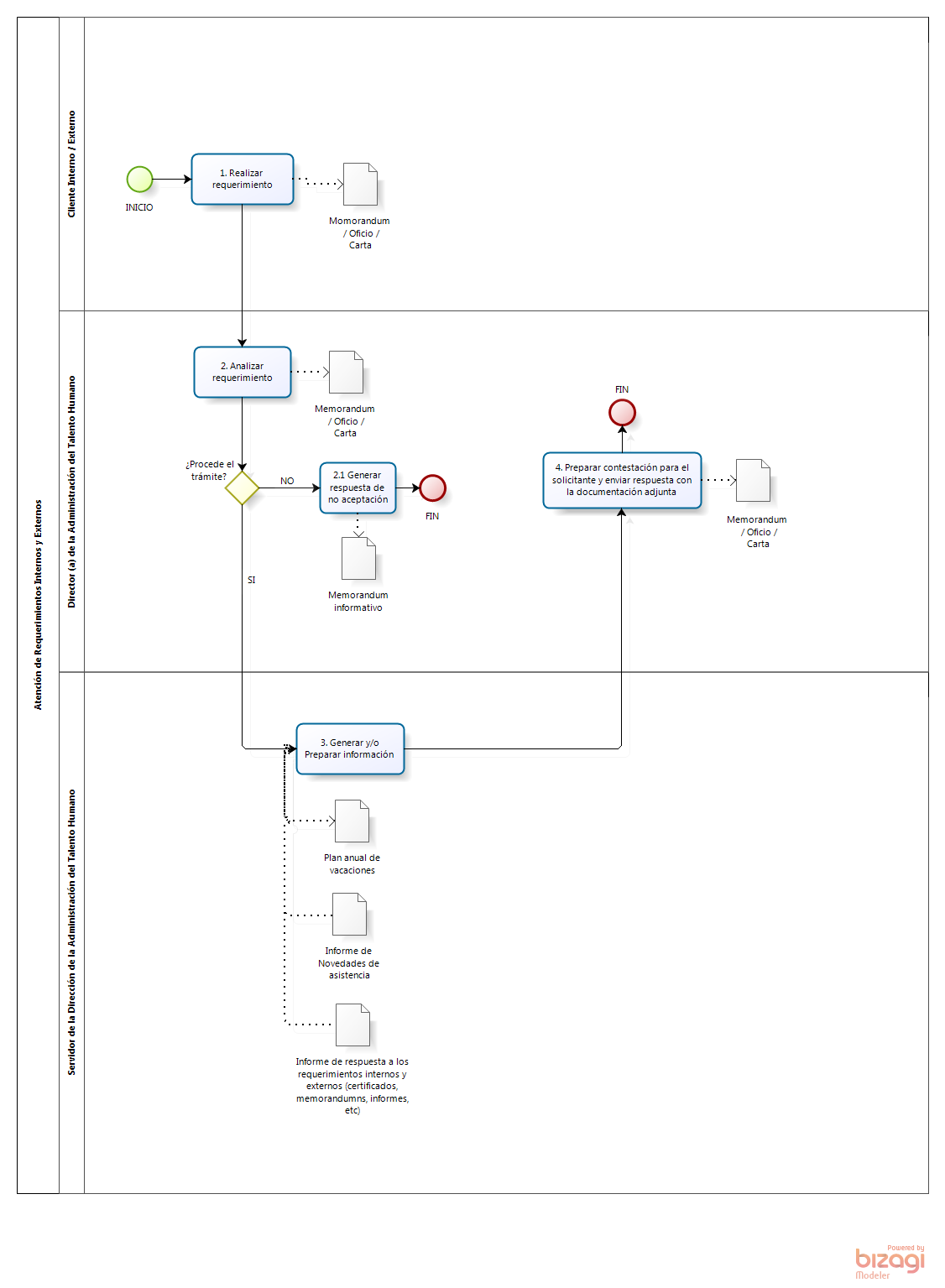 